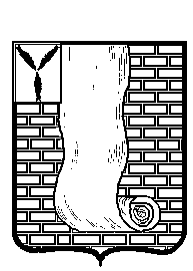  АДМИНИСТРАЦИЯКРАСНОАРМЕЙСКОГО МУНИЦИПАЛЬНОГО РАЙОНА САРАТОВСКОЙ ОБЛАСТИПРОЕКТ ПОСТАНОВЛЕНИЯ О выявлении правообладателя ранее учтенного объекта недвижимостиВ соответствии со статьей 69.1 Федерального закона от 13 июля 2015 года № 218-ФЗ «О государственной регистрации недвижимости», на основании Устава Красноармейского муниципального района Саратовской области, администрация  Красноармейского муниципального района  Саратовской области   ПОСТАНОВЛЯЕТ:1. В отношении части  жилого дома с кадастровым номером: 64:16:100214:228,  расположенного по адресу: Саратовская область, Красноармейский район, с. Высокое, ул. Молодежная, д. 10/1, в качестве его правообладателя, владеющего данным объектом недвижимости на праве собственности, выявлена: Степанова Наталья Васильевна, … г.р.,  место рождения: …, паспорт гражданина Российской Федерации серия … № …, выдан: …, дата выдачи: …, код подразделения: …, СНИЛС …, проживающей по адресу: ….2. Право собственности Степановой Натальи Васильевны на указанный в пункте 1 настоящего постановления объект недвижимости подтверждается  ….3. Указанный в пункте 1 настоящего постановления объект недвижимости не прекратил существование, что подтверждается актом осмотра от 14.04.2022 г. № 09/В.                             Глава Красноармейского муниципального района                                                                     А.И.ЗотовПРИЛОЖЕНИЕ к постановлению администрацииКрасноармейского муниципального района Саратовской области от                       №          .      АКТ ОСМОТРАздания, сооружения или объекта незавершенного строительствапри выявлении правообладателей ранее учтенных объектов недвижимости14.04.2022 г.                          	                                                                     № 09/ВНастоящий акт составлен в результате проведенного 14.04.2022 г. в 12.00осмотра объекта недвижимости жилого помещения,               указывается вид объекта недвижимости: здание, сооружение, объект незавершенного строительствакадастровый (или иной государственный учетный) номер 64:16:100225:87указывается при наличии кадастровый номер или иной государственный учетный номер (например, инвентарный) объекта недвижимостирасположенного по адресу: Саратовская область, Красноармейский район, с. Высокое, ул. Молодежная, д. 10/1указывается адрес объекта недвижимости (при наличии) либо местоположение (при отсутствии адреса)на земельном участке с кадастровым номером  64:16:100225:127,(при наличии)расположенном по адресу: Саратовская область, Красноармейский район, с. Высокое, ул. Молодежная, д. 10/1,указывается адрес или местоположение земельного участкакомиссией администрации Красноармейского муниципального района Саратовской областиуказывается наименование органа исполнительной власти субъекта Российской Федерациив составе: начальника отдела по архитектуре, градостроительству - Бесулиной Екатерины Сергеевны, старшего инспектора - Козак Галины Николаевныприводится состав комиссии (фамилия, имя, отчество, должность каждого члена комиссии (при наличии)в присутствии лица, выявленного в качестве правообладателя указанного ранее учтенного объекта недвижимости, Степановой Натальи Васильевны                                         При осмотре осуществлена фотофиксация объекта недвижимости. Материалы фотофиксации прилагаются.Осмотр проведен с применением технических средств - телефона (SAMSUNG).указать нужное: "в форме визуального осмотра", "с применением технических средств", если осмотр проведен с применением технических средств, дополнительно указываются наименование и модель использованного технического средстваВ результате проведенного осмотра установлено, что ранее учтенныйобъект недвижимости  существует .(указать нужное: существует, прекратил существование)ПРИЛОЖЕНИЕ к акту осмотра здания, сооруженияили объекта незавершенного строительства при выявлении правообладателя ранее учтенных объектов недвижимости от  14.04.2022 № 09/ВФототаблица Саратовская область, Красноармейский район, с. Высокое, ул. Молодежная, д. 10/1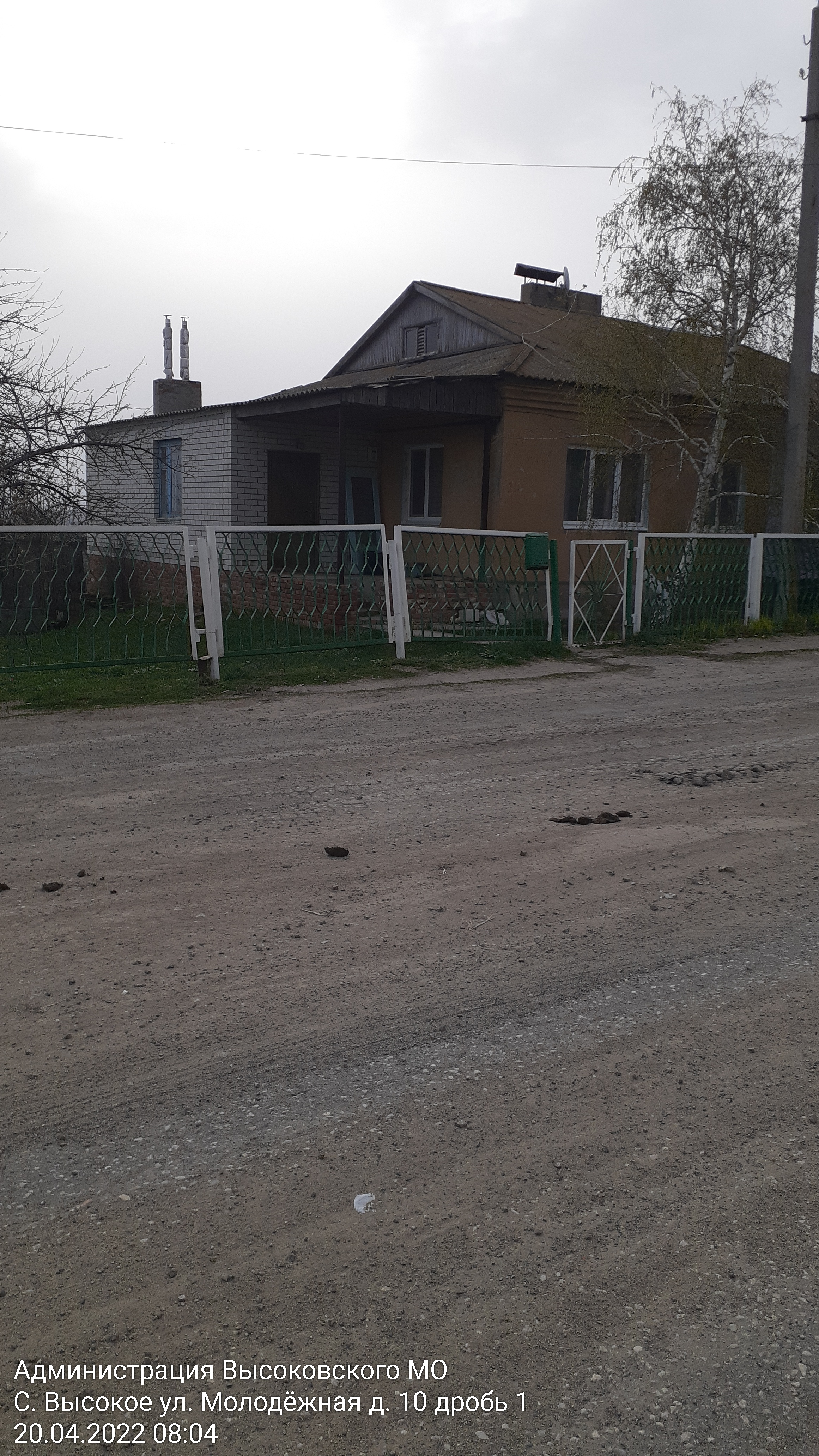 от№г. КрасноармейскПредседатель комиссии:_________________________________       (подпись )     .             Бесулина Е.С.     .Начальник отдела по архитектуре, градостроительствуЧлены комиссии:_________________________________       (подпись )     .                      Козак Г.Н.    .   старший инспектор _________________________________       (подпись )     .             Панченко С.В.    .глава Высоковского МО    